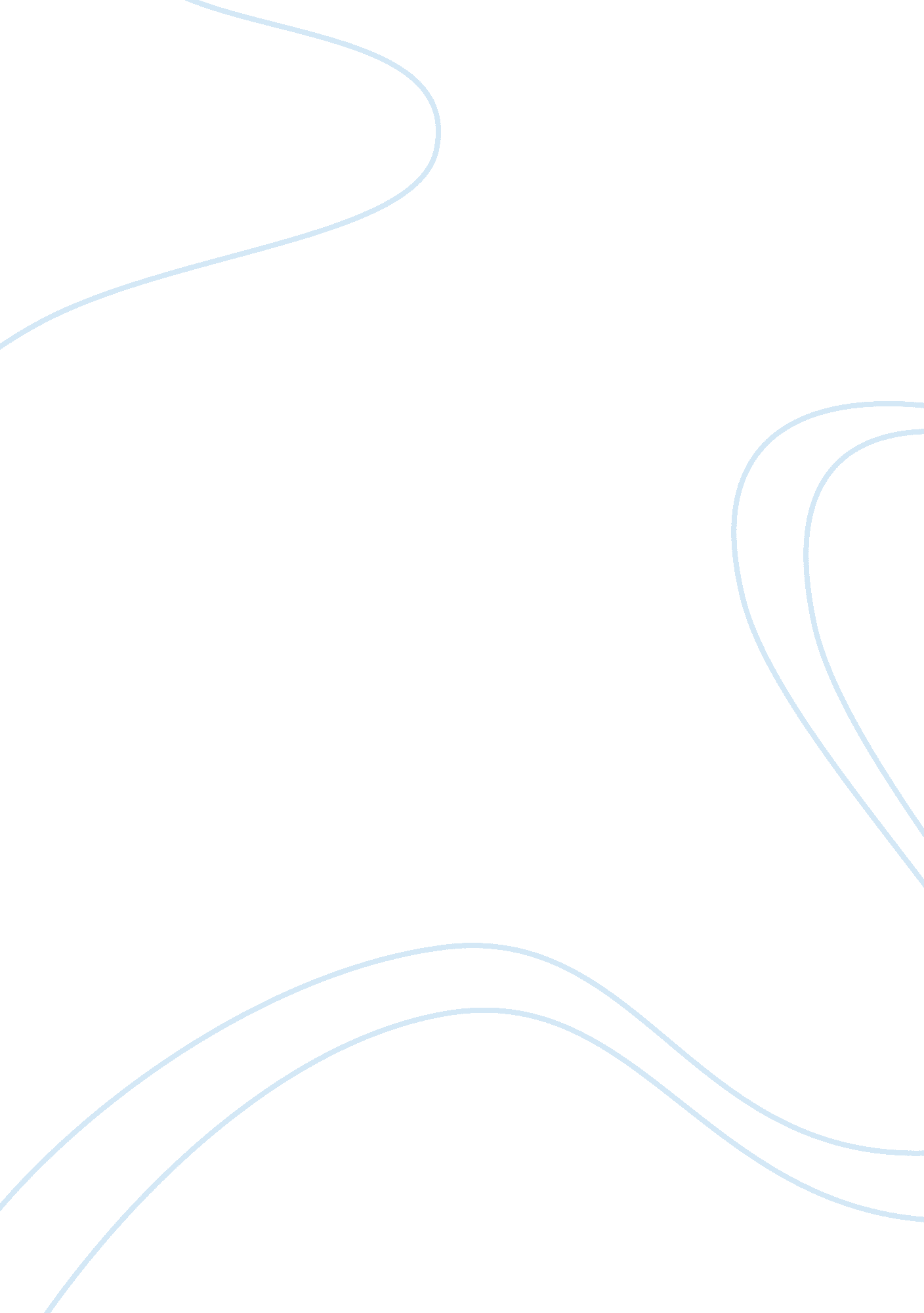 Historical response to disability sociology essay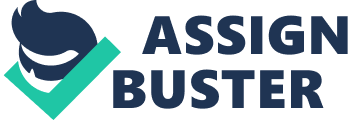 \n[toc title="Table of Contents"]\n \n \t Subjects of alteration \n \t 1840 onwards \n \t 1900 onwards \n \t 2000 onwards \n \n[/toc]\n \n Contents 2000 onwards Disability has been thought as a restriction or a job inherent in the persons until the ulterior twentieth century. This is alleged medical theoretical account of disablement that disablement was seeing as being something incorrect with the individual. However, those attitudes to disablement in New Zealand have changed radically. For the most parts, these displacements reflect altering attitudes overseas, in a similar manner to the other societal policy alteration. Solutions to the job of disablement took the signifier of authorities and wider society assisting to repair or suit the jobs of those stricken indivisuals. Subjects of alteration The undermentioned historical overview and timeline comes from two beginnings: a 1996 article by Margaret Tennant in theA New Zealand Journal of Disability Studies, and a 1997A National Health Committee Report. Increased endurance: A In the past many people died at an early age. Changing medical cognition and engineering now enables many people with sick wellness or physical damages to populate longer. This is one ground why there are more handicapped people today than there was in early New Zealand. Medicalisation of handicapped people: A With the addition in medical interventions possible, particularly after World War II, people ‘ s damages were seen as treatable in the same manner that ill wellness was treated. This attack focused attending on the damage of handicapped people instead than their well-being. As a consequence, the person, ordinary life demands of people were frequently non taken into history. Tendencies of best pattern: A Tendencies in interventions change over clip. Treatments for sick wellness one time in favor may now be considered rearward. Similarly, with services for handicapped people. For illustration, segregation of people with rational disablements in establishments was one time the norm – this pattern is now disregarded, with the accent alternatively on back uping people to populate in their communities. Demographic alterations: A New Zealand ‘ s population mix has changed significantly since 1840. Throughout the nineteenth century, immature male grownups made up most of our population. Today our gender balance is even and we have an aging population. Percepts of stigma: A Coming out of the nineteenth century, there was a negative stigma attached to people with damages. They were thought to be weaker and less valuable members of society. A moral differentiation had emerged between people who deserved support – those impaired by accident or unwellness – and people born with an damage. Attitudes changed with the impact of disease epidemics ( such as TB and infantile paralysis ) and hurts from World War I. Suddenly, there were people with an damage who were otherwise immature, fit and healthy. Their damage had non been caused by a physical or moral failing inherent in a individual ‘ s familial make-up. Support administrations: A As administrations focused on specific damages and support for households grew, so consciousness of handicapped people and the figure of services available increased – such as, the Association of the Friends of the Blind in 1889, the precursor of the Royal NZ Foundation of the Blind in 1890, CCS in 1935 and IHC in 1949. 1840 onwards Government policies aimed at incorporating the figure of handicapped people populating in New Zealand and maintaining fiscal assistance to a lower limit. Legislation discouraged handicapped people from settling in New Zealand. TheA Imbecile Passengers ‘ Act 1882, for illustration, required a bond from the individual responsible for a ship that discharged any individual ‘ lunatic, crackbrained, deaf, dumb, blind or infirm ‘ who might go a charge on public or charitable establishments. TheA Immigration Restriction Act 1899A included in its list of forbidden immigrants any imbecile or insane individual, every bit good as those enduring from contagious diseases. Support for handicapped people was expected to be met by their households. Any fiscal support was normally little and impermanent, and was given by charitable administrations, non the taxpayer. Institutions offering support for orphans, single female parents and impoverished older people began to be set up from the 1860s. Some handicapped people ended up in these topographic points every bit good. From 1854, establishments were established for people with experience of mental unwellness. TheA Lunatics Ordinance 1846A provided for the safe detention and bar of offenses by individuals perilously insane, and for the attention and care of individuals of unsound head. These people were ab initio housed in gaols and subsequently in designated establishments. The eugenics motion became popular in the nineteenth century. Eugenicss applied the thoughts of biological natural choice to people ( besides known as ‘ racial fittingness ‘ ) . It advocated continuing good familial stock by weeding out weak traits such as sick wellness or mental lacks. Peoples with less desirable traits were to be prevented from holding kids – one manner was for these people to be removed from society by puting them in intent built establishments. Towards the terminal of the nineteenth century, people with rational disablements began to be admitted to establishments antecedently reserved for people with mental unwellness. Men and adult females were purely kept apart so they could non hold kids. The first school for deaf kids in New Zealand opened in 1880 ( now the Van Asch Deaf Education Centre in Christchurch ) . 1900 onwards Social beliefs in racial fittingness increased, going reflected in the authorities ‘ s societal policy on handicapped people. This was connected to concerns at the tendency of diminishing household size ( until the 1930s ) , and the failure of a big figure of conscripted work forces to run into the minimal wellness criterion for the armed forces in World War I ( 57 per cent were rejected as unfit for service ) . Incidents like this fuelled a turning belief that the new state ‘ s open uping spirit had become weak and infected by bad genetic sciences and moral weaknesss. Until 1916, the New Zealand Census identified people who were deaf and dumb, blind, madmans, imbeciles, epileptics, paralysed, crippled and/or deformed. Mechanisms were put in topographic point to place faulty kids. Institutional attention, particularly for mentally lacking people, was emphasised. TheA Mental Defectives Act 1911A differentiated between individuals of unsound head, individuals mentally infirm, imbeciles, idiots, the lame minded and epileptics. TheA Committee of Inquiry into Mental Defectives and Sexual Offenders of 1924-1925A uttered concern at ‘ feeble-minded ‘ kids. Action was needed to forestall ‘ the generation of these perverts ‘ and infection of ‘ an inferior strain ‘ in the New Zealand population. The end was to ‘ increase the elements of the mental, moral, and physical strength of the state ‘ . Such activities led to an accent on sorting and testing kids. Children with ‘ special demands ‘ were segregated to establishments and services outside the mainstream instruction and wellness services. Some positive actions came out of this period – for illustration, the Plunket administration, which provided attention and support for the wellness of kids and female parents. Turning medical cognition and proficient progresss of the clip increased the accent on medical intervention, instead than societal inclusion, of handicapped people. In 1924, statute law was passed leting a pension for blind people. This statute law was good in front of the societal security reforms of the late 1930s, which introduced the shut-ins benefit for those for good unable to work and the illness benefit for those temporarily sing sick wellness. In 1929, Templeton Farm in Christchurch was opened for ‘ high-grade idiots and low-grade feeble-minded instances without psychotic complications ‘ , under the disposal of the mental wellness system. The general population became progressively cognizant of mental unwellness and physical damages as experienced by solders returning place after the universe wars. There was a demand for better services, including psychiatric intervention, physical therapy and plastic surgery. The rehabilitation of the mentally and physically impaired into society was emphasised. Medical rehabilitation for veterans began after World War I and developed farther through the Disabled Servicemen ‘ s League, established after World War II. Services were available to civilians from 1954. Sheltered employment chances for handicapped people began with theA Disabled Persons Employment Promotion Act 1960. Operators of sheltered workshops were exempted from using the same employment conditions required elsewhere. This created a differentiation between sheltered employment and employment on the unfastened labor market. The orientation towards big establishments for handicapped people began to be challenged during the 1950s and 1960s. IHC in peculiar, set up twenty-four hours attention Centres, occupational groups and residential places. At the same clip it pursued a more rights-based attack in seeking appropriate educational installations for their kids. From the 1970s, the authorities ‘ s attack to services for handicapped people became more community and rights based. Following the1972 Royal Commission into Psychopaedic Hospitals, authorities financess were progressively channelled into constructing little residential installations instead than big establishments. A rule of entitlement was established through theA Accident Compensation Act 1972. Peoples whose damage was caused by hurt through accident were now able to have aid on an single entitlement footing. The demand for handicapped people to hold entree to a broad scope of community-based support was progressively being recognised. TheDisabled Persons Community Welfare Act 1975A gave disabled people, who were non ACC claimants, entree to services to assist them remain in the community. There was besides increasing acknowledgment of the demand for handicapped people to hold chances for mainstream employment. TheIndustrial Relations Act 1973A established the under-rate workers ‘ license. This enabled a individual with an damage to work in the unfastened labor market and have a pay that matched their productiveness. Activities advancing the International Year of the Disabled in 1981, and the associated Telethon, provided a focal point for handicapped people. Awareness was raised on disablement issues that had non happened earlier. The formation of a pan-disability administration, DPA, made up of handicapped people talking and making things for themselves, was one result from this activity. The move off from institutionalized adjustment for handicapped people continued during the 1980s ( besides known as deinstitutionalisation ) . At the same clip authorities support for community-based services increased. This was reinforced by an amendment to the Education Act enabling the mainstreaming of handicapped kids into a ‘ normal ‘ school environment. Through the 1990s more concerns were expressed about the restrictions of the authorities proviso for cut downing societal barriers experienced by handicapped people. Government funding for support services for handicapped people moved from the public assistance bureau ( Department of Social Welfare ) to wellness bureaus ( Regional Health Authorities ) . 2000 onwards In 2000/2001, the authorities developed the New Zealand Disability Strategy. The Strategy was based on the societal theoretical account of disablement, which makes a differentiation between damages ( which people have ) and disablement ( which lies in their experience of barriers to engagement in society ) . In 2002 the Office for Disability Issues was set up. Its intent is to supply a focal point on disablement across authorities and to take the execution and monitoring of the New Zealand Disability Strategy. In 2004, the New Zealand Sign Language Bill was introduced into Parliament. This Bill proposed recognizing New Zealand Sign Language as the 3rd, official linguistic communication in New Zealand. New Zealand has taken a prima function at the United Nations in the development of a convention doing explicit the rights of handicapped people. A reappraisal of long-run disablement support services was begun in 2004. Led by the Office for Disability Issues and working across authorities bureaus, the reappraisal aims to better the atomization and incoherency of services as experienced by handicapped people. 2 ) Incorporate schemes The New Zealand Disability Strategy presents a long-run program for altering New Zealand from a disenabling to an inclusive society. It has been developed in audience with handicapped people and the wider disablement sector, and reflects many persons ‘ experiences of disablement. Disability is non something persons have. What persons have are damages. They may be physical, centripetal, neurological, psychiatric, rational or other damages. Disability is the procedure which happens when one group of people create barriers by planing a universe merely for their manner of life, taking no history of the damages other people have. Along with other New Zealanders, handicapped people aspire to a good life. However, they besides face immense barriers to accomplishing the life that so many take for granted. These barriers are created when we build a society that takes no history of the damages other people have. Our society is built in a manner that assumes we can all see marks, read waies, hear proclamations, range buttons, have the strength to open heavy doors and have stable tempers and perceptual experiences. Underpining the New Zealand Disability Strategy is a vision of a to the full inclusive society. New Zealand will be inclusive when people with damages can state they live in: ‘ A society that extremely values our lives and continually enhances our full engagement. ‘ Achieving this vision will affect guaranting that handicapped people have a meaningful partnership with Government, communities and support bureaus, based on regard and equality. Disabled people will be integrated into community life on their ain footings, their abilities will be valued, their diverseness and mutuality will be recognised, and their human rights will be protected. Achieving this vision will besides affect recognizing the rules of the Treaty of Waitangi. To progress New Zealand towards a to the full inclusive society, the Strategy includes 15 Aims, underpinned by elaborate Actions. The Aims are to: encourage and educate for a non-disabling society guarantee rights for handicapped people supply the best instruction for handicapped people provide chances in employment and economic development for handicapped people surrogate leading by handicapped people foster an cognizant and antiphonal public service make long-run support systems centred on the person support quality life in the community for handicapped people support life style picks, diversion and civilization for handicapped people collect and usage relevant information about handicapped people and disablement issues promote engagement of handicapped Maori promote engagement of handicapped Pacific peoples enable handicapped kids and young person to take full and active lives promote engagement of handicapped adult females in order to better their quality of life value households, whanau and people supplying on-going support. 3 ) Incorporate policies 4 ) Incorporate support 2. 2 1 ) Define teminology Language reflects the societal context in which it is developed and used. It hence reflects the values and attitudes of that context, and plays an of import function in reenforcing values and attitudes that lead to favoritism and segregation of peculiar groups in society. Language can hence be used as a powerful tool to ease alteration and convey approximately new values, attitudes and societal integrating. Here are a few illustrations of the preferable nomenclature for English. Although some handicapped people prefer the footings “ physically challenged ” or “ otherwise abled ” , these should non by and large be used. The disablement rights motion of South Africa accepts both the footings “ disabled individual ” and “ people with disablements ” . Avoid “ suffers from, ” “ afflicted with ” or “ victim of ” , all of which dramatis personae disablements as a negative. “ Suffers from ” indicates ongoing hurting and torture, which is no more the instance for most people with disablements as it is for most people without disablements. “ Afflicted with ” denotes a disease, which most disablements are non. “ Victim of ” implies that a offense is being committed on the individual who has a disablement. Do non utilize “ wheelchair-bound ” or “ confined to a wheelchair ” . Peoples see their wheelchairs as a convenient manner of transit, non prisons, and the “ bound/confined ” phrase belies the fact that many people with motor disablements engage in activities without their wheelchairs, including drive and sleeping. The proper phrase is “ uses a wheelchair ” . Use “ disablement ” non “ disability. ” The word “ disability ” derives from the phrase “ cap in manus ” , mentioning to a mendicant, and is despised by most people with disablements. Other footings to avoid are “ physically/mentally challenged ” ( who is n’t? ) “ cripple ” or “ crippled. ” Use “ able-bodied ” or “ people without disablements. ” The footings “ normal ” and “ whole ” are inappropriate and inaccurate. Most disablements are non a disease. Make non name individual with a disablement a “ patient ” unless mentioning to a infirmary scene. In an occupational and physical therapy context, “ client ” or “ client ” is preferred. Some diseases by legal definition are considered disablements. Victimization imagination ( “ AIDS victims ” ) or specifying the individual by the disease ( “ she is a diabetic ” ) is inappropriate. Use “ individual with diabetes ” or “ people populating with AIDS ” . Peoples who consider themselves as portion of Deaf civilization refer to themselves as “ Deaf ” with a capital “ D ” . Because their civilization derives from their linguistic communication, they may be identified in the same manner as other cultural groups, for illustration “ Shangaan ” . Never use the footings Deaf-mute or Deaf and Dumb. Avoid “ deformed, ” “ malformation ” and “ birth defect ” . A individual may be “ born without weaponries ” or “ has a inborn disablement, ” but is likely non faulty. Use “ individual with Down syndrome. ” Avoid “ Mongol ” or “ Mongoloid. ” Avoid “ mentally retarded ” , “ insane ” , “ decelerate scholar ” , “ acquisition handicapped ” and “ encephalon damaged ” . Use “ individual with an rational disablement ” , or “ individual with a psychiatric disablement ” . Avoid “ intellectual palsied ” and “ spastic ” . Use “ individual with intellectual paralysis ” . Use “ individual with epilepsy ” or “ kid with a ictus upset ” . Avoid “ epileptic ” , either as noun or adjective. Avoid “ midget ” or “ dwarf ” . Some groups prefer “ little/short ” , but its best to utilize “ individual of short stature ” . Use “ adult male with paraplegia ” or “ she has quadriplegia ” . Avoid “ paraplegic ” or “ quadriplegic ” as either a noun or adjective. 2 ) Identify attitudes One in five people in New Zealand reports holding a long-run damage. Because everyone comes from different backgrounds, holds different beliefs and has different demands, there is a great diverseness of people who have damages. Attitudes have been identified, through audience, as the major barrier that operates at all degrees of day-to-day life in the general population. Attitudes and ignorance make their presence felt as stigma, bias and favoritism. In the twelvemonth to June 1999, disablement favoritism was the largest class of ailments to the Human Rights Commission. Stigma, bias and favoritism affect our behavior. Sometimes the combination of attitudes and behaviors can look to make about unsurmountable barriers, for illustration, whole systems or administrations can go a barrier much in the manner that institutionalised racism operates. 3 ) Distinguish stereotypes, and explain barriers The cardinal common factor among people with damages is that they face many womb-to-tomb barriers to their full engagement in New Zealand society. aˆ? For handicapped kids, it is difficult to acquire the best start to their life in front. Children ‘ s demands can set large demands, including fiscal force per unit area, on their households and whanau. aˆ? Disabled people are much less likely to hold educational makings than non-disabled people. aˆ? Disabled people are much less likely to be employed. For case, the unemployment rate for people with on-going mental unwellness is really high. One-half of recent ailments to the Human Rights Commission in respect to disablement related to employment. aˆ? The public service employs a far lower proportion of handicapped people than exist in the general working age population, despite equal employment chance policies. aˆ? Disabled people frequently have reduced lodging options through poorness or factors such as favoritism when neighbors object to supported houses being established in their country. aˆ? Despite New Zealand holding strong criterions for physical handiness, entree to public installations and other edifices such as marae is hapless. On top of that, most public conveyance is non independently accessible, and auto alterations are expensive. aˆ? Peoples in higher socio-economic countries are more likely to entree and have support services than people in low socio-economic countries. Reflecting this state of affairs, Maori every bit good as Pacific peoples are typically low users of support services. aˆ? Forty-four per centum of Maori with a long-run impairment study that they have an unmet demand for some sort of service or aid. Twenty-nine per centum of non-Maori with a long-run damage study an unmet demand. The bulk of support for mundane activities comes from households. aˆ? Poor literacy is a job for many and is a cause of communicating barriers. This job extends to Braille and gestural linguistic communication literacy. aˆ? Disabled people, particularly those with psychiatric or rational damages, are frequently shut out of societal webs and full engagement in community activities, because people are nescient or fearful of behavior they perceive as different. aˆ? As a group, handicapped people are likely to hold lower incomes and fewer fiscal and household resources than the general population. This economic disadvantage is compounded by the fiscal cost of disablement. The gaining potency of households with handicapped kids can be curtailed by their demand to supply support for their kids or unrecorded and work in countries where they can entree household or professional support. aˆ? Disabled adult females are more likely to hold low incomes than work forces or non-disabled adult females. Seventy-one per centum of adult females with long-run damages describe an one-year personal income of less than $ 15, 000. aˆ? Disabled people are about three times every bit likely to acquire income from a authorities benefit than non-disabled people ( excepting old-age pension from this computation ) . 2. 3 1 ) Service proviso Within a decennary, New Zealand ‘ s DSS system has been transformed from one that had a significant institutional constituent in 1990 ( peculiarly for people with rational disablement ) to one that is now about wholly community-based. 2 ) Entree models 2. 4 Show how you have used the literature, and that your analysis agreements with the texts you have used Referrences 